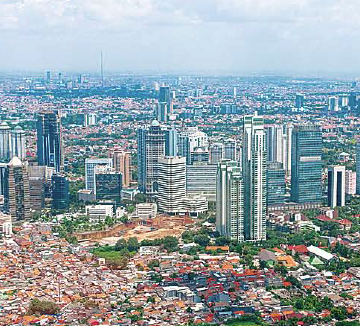 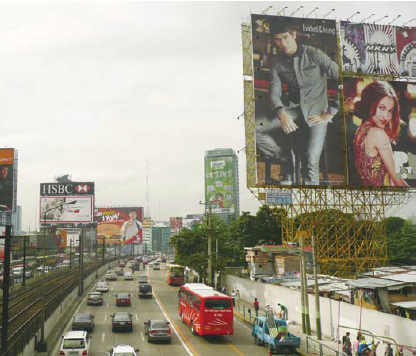 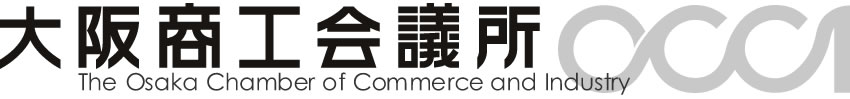 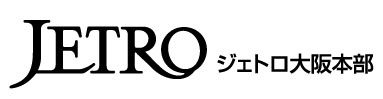 　“海のASEAN”と呼ばれ、魅力的なマーケットと、豊富な労働力を有するインドネシアとフィリピン。インドネシアは世界第4位の人口規模を誇り、生産基地としての位置付け（タイに次ぐ進出日系企業数）に加えて、近年は中間層を中心とするボリュームゾーンが増加するなど、消費市場としての魅力が急速に高まっています。一方、フィリピンはインドネシアに次ぐ人口に加え、英語を公用語とする利点や豊富な若年労働者のもと、近年、高いGDP成長率を維持しており、外食産業を始めとするサービス業の積極的な進出も見受けられます。この度、ジェトロ大阪本部と大阪商工会議所は、インドネシアおよびフィリピンへ経済視察団を派遣し、日系企業が多く進出しているジャカルタ及び、近年進出が目覚しいインドネシア第２の都市スラバヤ、製造業に加えサービス産業の進出拠点としても注目されるマニラを中心に、工業団地や関係機関、両国およびASEANで事業を展開する日本企業への訪問など、各国の今後の動きや投資環境を視察します。初めての海外ビジネスをご検討中のかた、ASEANの次の投資先をお探しのかたなど、幅広いニーズに対応した視察内容となっております。この機会に是非、ご参加ください。インドネシア●ジャカルタ（進出日系企業訪問、製造業関連団体訪問）●スラバヤ（工業団地視察、進出日系企業訪問　　　　　　　　　　　　港湾視察・物流関連視察）フィリピン●マニラ（政府機関訪問、工業団地視察、進出日系企業訪問）★本ミッションのポイント★・首都圏および郊外の工業団地にも効率的に視察・製造業、サービス業など幅広い分野の企業を訪問・進出日系企業との意見交換、交流の機会を提供ジェトロ大阪本部・大阪商工会議所主催　≪インドネシア・フィリピン経済視察団　行程表（案）≫※行程は現在調整中です、予告なく変更する場合もございますので、ご了承ください。GA（ガルーダインドネシア航空）、PR（フィリピン航空）■参加費（お一人様）　（１）エコノミークラスご利用：３３万円 ／ ビジネスクラスご利用：５８万５千円　　　　　※ビジネスクラスは座席数が限られておりますので、確保できない場合もございます。また正式にお申込み　　　　　　頂いてからのお手配となりますので、料金が変更になる場合がございます。　　　　　※関西空港発着以外の場合は、料金が異なります。旅行社までお問い合わせください。（２）参加費は、25名の参加を前提に設定したものですので、参加者が25名を下回る場合につい　　　ては別途追加料金が生じることがあります。予めご了承下さい。（３）上記金額は、指定の航空便をご利用いただいた場合のものです。他のフライトをご利用いた　　　だく場合は料金が異なる場合がありますので、事務局までお問い合わせ下さい。（４）ホテルの部屋のアップグレードは、別途算出いたしますので予め旅行社にお申し出下さい。（５）参加費（一式）は、申込書を受領後、近畿日本ツーリスト大阪法人旅行支店よりご請求申し　　　上げます。※視察先通訳代、事務諸経費等かかる経費の一部は主催団体が負担いたします。（６）本視察団の航空券、ホテル、市内視察等の手配は、近畿日本ツーリスト大阪法人旅行支店が行います。本旅行運営につきましては、観光庁長官認可の旅行業約款ならびに旅行業法に準じます。http://www.knt.co.jp/operate/d-yakkan140701.pdf　（７）現地事情等により、やむを得ずフライト・ホテル・視察訪問スケジュール等を中止・変更す　　　る場合もありますので予めお含み置き下さい。中止・変更に伴い、航空運賃・宿泊料金等に差額が発生した場合には、差額分は精算の上、返金またはご請求申し上げます。■お申込み方法（１）下記いずれかの方法でお申し込みください。（申込期限：2017年1月16日（月））1)ﾎｰﾑﾍﾟｰｼﾞ(https://www.kinki.cci.or.jp/kentei/apply.php?seq=8745)の申込フォームに必要事項を入力・送信し、パスポート（1ページ目）のコピーをE-mail、FAX、郵送のいずれかでご提出2)別紙参加申込書に必要事項を記入の上、パスポート（１ページ目）のコピーとあわせて、FAXまたは郵送でご提出（２）「参加申込書」の記載事項をもとに団員名簿を作成いたしますので、正確にご記入下さい。（３）顔写真１枚をデジタルデータで事務局（担当：山田）宛て、E-mailにてお送り下さい。（送付先E-mail：ke-yamada@osaka.cci.or.jp）（４）旅行開始日の１ヶ月前（２０１７年１月１１日）を過ぎてのキャンセルにつきましては、所定のキャンセル料を申し受けますので、予めご了承下さい。　　　旅行出発日の１ヶ月前から８日前まで　	旅行代金の　２０％　　　旅行出発日の７日前から４日前まで　	旅行代金の　３０％　　　旅行出発日の３日前から前日まで　　　　　	旅行代金の　５０％　　　旅行出発日の当日　　　　　　　　　	旅行代金の１００％　ＦＡＸ :０６－６９４４－６２９３　 またはE-mail : ke-yamada@osaka.cci.or.jp　　　　　　         　　　　　大阪商工会議所国際部（山田）行大阪商工会議所・ジェトロ大阪本部　　インドネシア・フィリピン経済視察団　申込書旅行手配に必要な範囲内での運送・宿泊機関その他への個人情報の提供について同意します。別途、顔写真１枚をデジタルデータで事務局宛てにお送りください。（※参加団員向け「しおり」に掲載いたします）ご記入頂いた情報は、大阪商工会議所・ジェトロ大阪本部の事業以外の用途では一切使用いたしません。(1)	近畿日本ツーリスト株式会社（以下、当社）は、旅行申込みの際に提出された申込書（またはお伺い書）に記載された個人情報について、主催団体との間で情報を共有させて頂くほか、お客様との間の連絡やお客様がお申込みいただいた旅行において運送・宿泊機関等の提供するサービスの手配及びそれらのサービスの受領のための手続きに必要な範囲内で利用させていただきます。(2)	当社は、当社が保有するお客様のデータのうち、氏名、住所、電話番号又はメールアドレスなどのお客様へのご連絡にあたり必要となる最小限の範囲のものについて、当社グループ企業との間で、共同して利用させていただきます。当社グループ企業は、それぞれの企業の営業案内、ご購入頂いた商品の発送のために、これを利用させていただくことがあります。なお、当社グループ企業の名称及び各企業における個人情報取扱窓口については、当社ホームページ　（http://www.knt.co.jp/）をご参照下さい。(３)上記のほか、当社の個人情報の取り扱いに関する方針については、当社の店頭またはホームページでご確認下さい。お問い合わせ窓口近畿日本ツーリスト株式会社　大阪法人旅行支店電　　話： 06-4397-8778受付時間： 09:30～18:00	休業日：土・日・祝祭日、年末年始日次月日（曜日）発着地名発着地名現地時間交通機関摘　　　要12017年関西国際空港発12:00GA889空路、インドネシア・ジャカルタへ2月12日インドネシア・ジャカルタ着17:05（日）ジャカルタ発19:30GA326空路、インドネシア・スラバヤへスラバヤ着21:05（スラバヤ泊）22月13日スラバヤ滞専用バス（月）午前ンゴロ工業団地視察進出日系企業（飲料品製造業、物流業）訪問午後港湾視察スラバヤ市内視察（スラバヤ泊）32月14日スラバヤ発7:50GA307空路、ジャカルタへ（火）ジャカルタ着9:25午後MM2100工業団地視察進出日系企業（化粧品等製造業）訪問インドネシア投資調整庁訪問ジェトロ・ジャカルタ事務所ブリーフィング夜ジャカルタ・ジャパンクラブ、進出日系企業との夕食懇談会（ジャカルタ泊）42月15日専用バス　（水）ジャカルタ発午前空路、フィリピンへ午後到着後、マニラ市内視察フィリピン・マニラ着（マニラ泊）52月16日マニラ滞専用バス（木）午前ジェトロ・マニラ事務所ブリーフィングフィリピン経済区庁（PEZA）訪問進出日系企業（サービス業）ブリーフィングフィリピン企業・政府とのランチミーティング午後IT関連企業視察（マニラ泊）62月17日マニラ滞専用バス（金）リマ工業団地視察進出日系企業訪問（金型製造業等）夜フィリピン日本人商工会議所、進出日系企業との夕食懇談会（マニラ泊）72月18日専用バス（土）午前市内視察マニラ発14:05PR408帰国関西国際空港着19:10参加費に含まれるもの　・航空運賃　　　　　　　　　　　　・宿泊料金（１人１部屋、税･サ･朝食込み）　・現地空港税　　　　　　　　　　　・渡航手続費用（関空施設利用料含む）　・現地交通費（バス・ガイド経費）　・食費（昼食5回、夕食5回）・懇談経費　　　　　　　　　　　　・添乗員費等諸経費　　※視察先通訳代、事務諸経費等かかる経費の一部は主催団体が負担いたします。参加費に含まれないもの・超過手荷物料金　 　　　　　　　 ・海外旅行傷害保険・パスポート取得経費 　　　　　   ・ホテルでの個人経費（クリーニング代、電話代ルームサービス等）近畿日本ツーリスト株式会社　大阪法人支店（担当：西嶋）〒556-0017 大阪市浪速区湊町1-4-38（近鉄新難波ビル６Ｆ）TEL：０６－４３９７－８７７８　FAX：０６－４３９７－８７７９E-mail：nishijima950849@mb.knt.co.jpローマ字ローマ字生年月日生年月日大・昭・平年　　月　　日（西暦　　　　年）氏　名氏　名生年月日生年月日大・昭・平年　　月　　日（西暦　　　　年）フリガナフリガナ役　職役　職会社名（所属団体名）会社名（所属団体名）役　職役　職英文会社名英文会社名英文役職名英文役職名フリガナフリガナ連絡先住所連絡先住所〒　　　　　　　　　　　　　　　　　　　　　　　TEL （　　　）　　　－　　　　　　　　　　　　　　　　　　　　　　　FAX （　　　）　　　－〒　　　　　　　　　　　　　　　　　　　　　　　TEL （　　　）　　　－　　　　　　　　　　　　　　　　　　　　　　　FAX （　　　）　　　－〒　　　　　　　　　　　　　　　　　　　　　　　TEL （　　　）　　　－　　　　　　　　　　　　　　　　　　　　　　　FAX （　　　）　　　－〒　　　　　　　　　　　　　　　　　　　　　　　TEL （　　　）　　　－　　　　　　　　　　　　　　　　　　　　　　　FAX （　　　）　　　－〒　　　　　　　　　　　　　　　　　　　　　　　TEL （　　　）　　　－　　　　　　　　　　　　　　　　　　　　　　　FAX （　　　）　　　－〒　　　　　　　　　　　　　　　　　　　　　　　TEL （　　　）　　　－　　　　　　　　　　　　　　　　　　　　　　　FAX （　　　）　　　－〒　　　　　　　　　　　　　　　　　　　　　　　TEL （　　　）　　　－　　　　　　　　　　　　　　　　　　　　　　　FAX （　　　）　　　－連絡先担当者連絡先担当者【氏名】　　　　　　　　　　　【担当部署・役職名】【氏名】　　　　　　　　　　　【担当部署・役職名】【氏名】　　　　　　　　　　　【担当部署・役職名】【氏名】　　　　　　　　　　　【担当部署・役職名】【氏名】　　　　　　　　　　　【担当部署・役職名】連絡先担当者連絡先担当者【E-Mailアドレス】【E-Mailアドレス】【E-Mailアドレス】フリガナフリガナ現住所（申込者ご住所）現住所（申込者ご住所）〒　　　　　　　　　　　　　　　　　　　　　　　TEL （　　　）　　　－〒　　　　　　　　　　　　　　　　　　　　　　　TEL （　　　）　　　－〒　　　　　　　　　　　　　　　　　　　　　　　TEL （　　　）　　　－〒　　　　　　　　　　　　　　　　　　　　　　　TEL （　　　）　　　－〒　　　　　　　　　　　　　　　　　　　　　　　TEL （　　　）　　　－〒　　　　　　　　　　　　　　　　　　　　　　　TEL （　　　）　　　－〒　　　　　　　　　　　　　　　　　　　　　　　TEL （　　　）　　　－渡航中の国内連絡先渡航中の国内連絡先フリガナフリガナ渡航中の国内連絡先渡航中の国内連絡先住　所住　所〒　　　　　　　　　　　　　　　　　 　TEL （　　　）　　　－〒　　　　　　　　　　　　　　　　　 　TEL （　　　）　　　－〒　　　　　　　　　　　　　　　　　 　TEL （　　　）　　　－〒　　　　　　　　　　　　　　　　　 　TEL （　　　）　　　－〒　　　　　　　　　　　　　　　　　 　TEL （　　　）　　　－渡航中の国内連絡先渡航中の国内連絡先フリガナフリガナ続　柄続　柄渡航中の国内連絡先渡航中の国内連絡先氏　名氏　名続　柄続　柄①旅券（パスポート）に関するご質問①旅券（パスポート）に関するご質問①旅券（パスポート）に関するご質問①旅券（パスポート）に関するご質問①旅券（パスポート）に関するご質問①旅券（パスポート）に関するご質問①旅券（パスポート）に関するご質問①旅券（パスポート）に関するご質問①旅券（パスポート）に関するご質問　現在有効な旅券を　　１．持っていない⇒取得予定日（2017年　　 月　 　日）⇒取得後、コピーをFAX願います。　　２．持っている　⇒パスポートの顔写真のページのコピーを添付願います。【ご参考】　旅券残存要件：入国時６ヶ月以上 必要　現在有効な旅券を　　１．持っていない⇒取得予定日（2017年　　 月　 　日）⇒取得後、コピーをFAX願います。　　２．持っている　⇒パスポートの顔写真のページのコピーを添付願います。【ご参考】　旅券残存要件：入国時６ヶ月以上 必要　現在有効な旅券を　　１．持っていない⇒取得予定日（2017年　　 月　 　日）⇒取得後、コピーをFAX願います。　　２．持っている　⇒パスポートの顔写真のページのコピーを添付願います。【ご参考】　旅券残存要件：入国時６ヶ月以上 必要　現在有効な旅券を　　１．持っていない⇒取得予定日（2017年　　 月　 　日）⇒取得後、コピーをFAX願います。　　２．持っている　⇒パスポートの顔写真のページのコピーを添付願います。【ご参考】　旅券残存要件：入国時６ヶ月以上 必要　現在有効な旅券を　　１．持っていない⇒取得予定日（2017年　　 月　 　日）⇒取得後、コピーをFAX願います。　　２．持っている　⇒パスポートの顔写真のページのコピーを添付願います。【ご参考】　旅券残存要件：入国時６ヶ月以上 必要　現在有効な旅券を　　１．持っていない⇒取得予定日（2017年　　 月　 　日）⇒取得後、コピーをFAX願います。　　２．持っている　⇒パスポートの顔写真のページのコピーを添付願います。【ご参考】　旅券残存要件：入国時６ヶ月以上 必要　現在有効な旅券を　　１．持っていない⇒取得予定日（2017年　　 月　 　日）⇒取得後、コピーをFAX願います。　　２．持っている　⇒パスポートの顔写真のページのコピーを添付願います。【ご参考】　旅券残存要件：入国時６ヶ月以上 必要　現在有効な旅券を　　１．持っていない⇒取得予定日（2017年　　 月　 　日）⇒取得後、コピーをFAX願います。　　２．持っている　⇒パスポートの顔写真のページのコピーを添付願います。【ご参考】　旅券残存要件：入国時６ヶ月以上 必要　現在有効な旅券を　　１．持っていない⇒取得予定日（2017年　　 月　 　日）⇒取得後、コピーをFAX願います。　　２．持っている　⇒パスポートの顔写真のページのコピーを添付願います。【ご参考】　旅券残存要件：入国時６ヶ月以上 必要②ご希望の方に○印をお付け下さい。②ご希望の方に○印をお付け下さい。②ご希望の方に○印をお付け下さい。②ご希望の方に○印をお付け下さい。②ご希望の方に○印をお付け下さい。②ご希望の方に○印をお付け下さい。②ご希望の方に○印をお付け下さい。②ご希望の方に○印をお付け下さい。②ご希望の方に○印をお付け下さい。タバコ吸う　・　吸わない　（航空機は禁煙です。）　　　　　吸う　・　吸わない　（航空機は禁煙です。）　　　　　吸う　・　吸わない　（航空機は禁煙です。）　　　　　吸う　・　吸わない　（航空機は禁煙です。）　　　　　吸う　・　吸わない　（航空機は禁煙です。）　　　　　吸う　・　吸わない　（航空機は禁煙です。）　　　　　吸う　・　吸わない　（航空機は禁煙です。）　　　　　吸う　・　吸わない　（航空機は禁煙です。）　　　　　吸う　・　吸わない　（航空機は禁煙です。）　　　　　ご利用クラスご利用クラスご利用クラスビジネスクラス(窓側　・　通路側)　・　エコノミークラスビジネスクラス(窓側　・　通路側)　・　エコノミークラスビジネスクラス(窓側　・　通路側)　・　エコノミークラスビジネスクラス(窓側　・　通路側)　・　エコノミークラスビジネスクラス(窓側　・　通路側)　・　エコノミークラスビジネスクラス(窓側　・　通路側)　・　エコノミークラスお部屋タイプお部屋タイプお部屋タイプスタンダードルーム（1名1室利用）　これ以外をご希望の場合はご相談下さい。スタンダードルーム（1名1室利用）　これ以外をご希望の場合はご相談下さい。スタンダードルーム（1名1室利用）　これ以外をご希望の場合はご相談下さい。スタンダードルーム（1名1室利用）　これ以外をご希望の場合はご相談下さい。スタンダードルーム（1名1室利用）　これ以外をご希望の場合はご相談下さい。スタンダードルーム（1名1室利用）　これ以外をご希望の場合はご相談下さい。その他ご要望があればご記入下さい。（航空便・区間を変更する場合は、運賃などに変更が生じる場合があります。）その他ご要望があればご記入下さい。（航空便・区間を変更する場合は、運賃などに変更が生じる場合があります。）その他ご要望があればご記入下さい。（航空便・区間を変更する場合は、運賃などに変更が生じる場合があります。）その他ご要望があればご記入下さい。（航空便・区間を変更する場合は、運賃などに変更が生じる場合があります。）その他ご要望があればご記入下さい。（航空便・区間を変更する場合は、運賃などに変更が生じる場合があります。）その他ご要望があればご記入下さい。（航空便・区間を変更する場合は、運賃などに変更が生じる場合があります。）その他ご要望があればご記入下さい。（航空便・区間を変更する場合は、運賃などに変更が生じる場合があります。）その他ご要望があればご記入下さい。（航空便・区間を変更する場合は、運賃などに変更が生じる場合があります。）その他ご要望があればご記入下さい。（航空便・区間を変更する場合は、運賃などに変更が生じる場合があります。）個人情報の取り扱いについて